TEXTADVERTISING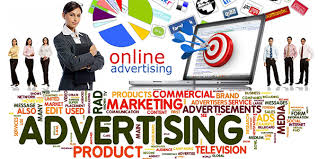 	Advertising is a pervasive aspect of modern society, influencing our perceptions, preferences, and behaviors in subtle yet profound ways. From the moment we wake up to the moment we go to bed, we are bombarded with advertisements vying for our attention and persuading us to buy products, support causes, or adopt certain lifestyles.	The history of advertising dates back thousands of years, with evidence of promotional messages found in ancient civilizations such as Egypt, Greece, and Rome. However, it wasn't until the advent of the printing press in the 15th century that advertising began to take on a more recognizable form. Early advertisements were often simple announcements posted in public spaces or distributed in newspapers and pamphlets.	As technology advanced, so too did advertising methods. The invention of the radio in the early 20th century allowed advertisers to reach mass audiences through sponsored programs and commercials. Television further revolutionized the advertising industry, enabling brands to showcase their products through visual storytelling and memorable jingles.	Today, the internet and social media have transformed the advertising landscape once again. Digital advertising allows for highly targeted campaigns based on users' browsing habits, demographics, and interests. Social media platforms like Facebook, Instagram, and Twitter have become powerful tools for brands to engage with consumers directly and build brand loyalty through interactive content and influencer partnerships.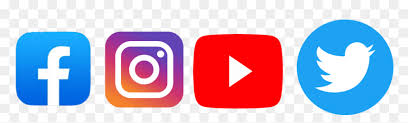 	There are various types and formats of advertising, each serving different purposes and catering to diverse audiences:	1. Print Advertising: This includes ads in newspapers, magazines, brochures, and posters. Print ads often rely on eye-catching visuals and concise copy to convey their message effectively.	2. Broadcast Advertising: Television and radio commercials are examples of broadcast advertising. These ads use audiovisual elements to capture viewers' attention and create emotional connections with the audience.	3. Outdoor Advertising: Billboards, posters, and digital signage are common forms of outdoor advertising. These ads are strategically placed in high-traffic areas to maximize exposure and reach a wide audience.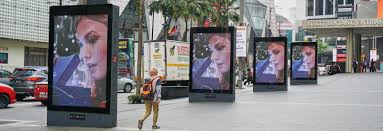 	4. Online Advertising: Digital advertising encompasses various formats such as display ads, search engine marketing (SEM), social media ads, and native advertising. Online ads can be highly targeted and personalized based on user behavior and preferences.
	5. Mobile Advertising: With the proliferation of smartphones, mobile advertising has become increasingly important. Mobile ads appear in mobile apps, websites, and social media platforms, reaching consumers on the go.	6. Influencer Marketing: Influencer marketing involves partnering with individuals who have a large following on social media to promote products or services. Influencers can sway their followers' purchasing decisions through authentic endorsements and engaging content.	Despite its ubiquity, advertising remains a subject of fascination and debate. Here are some interesting facts about advertising:- The first television commercial aired in the United States on July 1, 1941, during a baseball game between the Brooklyn Dodgers and the Philadelphia Phillies.- Coca-Cola's "Share a Coke" campaign, which replaced its logo with popular names and phrases, resulted in a 2% increase in sales and generated over 998 million impressions on social media.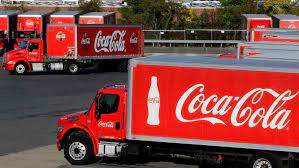 - The average person is exposed to between 6,000 to 10,000 ads per day, ranging from billboards and TV commercials to sponsored content on social media.- In 1971, cigarette advertising was banned from television and radio in the United States following the Public Health Cigarette Smoking Act, which aimed to reduce smoking rates and protect public health.	In conclusion, advertising is a powerful force that shapes our consumer culture and influences our perceptions and behaviors. From its humble beginnings as simple announcements to today's sophisticated digital campaigns, advertising continues to evolve and adapt to changing technologies and consumer preferences. While it can be manipulative and intrusive at times, advertising also serves as a catalyst for creativity, innovation, and economic growth in the global marketplace.